Примерные рабочие программы учебных предметов начального общего образования21.04.2022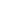  Английский язык. Примерная рабочая программа Начальное общее образование.pdf (скачать) (посмотреть) Изобразительное искусство. Примерная рабочая программа Начальное общее образование.pdf (скачать) (посмотреть) Литературное чтение на родном (русском) языке. Примерная рабочая программа Начальное общее образование.pdf (скачать) (посмотреть) Литературное чтение. Примерная рабочая программа Начальное общее образование.pdf (скачать) (посмотреть) Математика. Примерная рабочая программа Начальное общее образование.pdf (скачать) (посмотреть) Музыка. Примерная рабочая программа Начальное общее образование_1-4.pdf (скачать) (посмотреть) Окружающий мир. Примерная рабочая программа Начальное общее образование.pdf (скачать) (посмотреть) ОРКСЭ_Примерная рабочая программа Начальное общее образование.pdf (скачать) (посмотреть) Родной язык (русский). Примерная рабочая программа Начальное общее образование.pdf (скачать) (посмотреть) Русский язык. Примерная рабочая программа Начальное общее образование_1-4.pdf (скачать) (посмотреть) Технология. Примерная рабочая программа Начальное общее образование.pdf (скачать) (посмотреть) Физическая культура. Примерная рабочая программа Начальное общее образование.pdf (скачать) (посмотрет